klimaton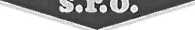 VZDUCHOTECHNIKA - KLIMATIZACEprojekce, výroba, montáž a servis Letkovská 42, 326 00 PlzeňStřední odborná škola dopravní Karlovarská 99 32317 PlzeňNabídka č.:	Z23-0126Objekt:	SPŠD Plzeň - serverovnaDovolujeme si Vám nabídnout dodávku a montáž klimatizačního zařízení pro výše uvedený objekt.Cena díla bez DPH:	77 800,00 KčPlatnost ceny:30 dnípožadavky investora 24 měsícůPodklady pro nabídku:Záruka :Poznámka:Cena je bez zhotovení a začištění stavebních prostupů, požárních ucpávek.
Těšíme se na spolupráci a jsme s pozdravemV Plzni dne 30.5.2023IČO 45354405 DIČ CZ45354405c-mail : klimaton@klimaton.cztel. 377 310 210 www.klimaton.czPoložkaCena za m.j.Počet | m.j.Počet | m.j.CelkemDPHCelkem s DPHServerovnaServerovnaServerovnaServerovnaServerovnaServerovnaServerovnaSpli LG, chl. výkon 7kW47 400,001,00kpl47 400,0021 %57 354,00Potrubí chladivá vč. sdělovacího kabelu600,0010,00bm6 000,0021 %7 260,00Odvod kondenzátu2 000,001,00kpl2 000,0021 %2 420,00Konzola pod venkovní jednotku3 500,001,00ks3 500,0021 %4 235,00Montáž - SPUT9 000,001,00kpl9 000,0021 %10 890,00Připojení elektro - Split4 000,001,00kpl4 000,0021 %4 840,00Lišta300,008,00bm2 400,0021 %2 904,00Zhotovení prostupu2 500,001,00kpl2 500,0021 %3 025,00Doprava1 000,001,00kpl1 000,0021 %1 210,00Celkem:	77 800,00	94 138,00Celkem:	77 800,00	94 138,00Celkem:	77 800,00	94 138,00Celkem:	77 800,00	94 138,00Celkem:	77 800,00	94 138,00Celkem:	77 800,00	94 138,00Celkem:	77 800,00	94 138,00